Salamanca Industrial Development Agency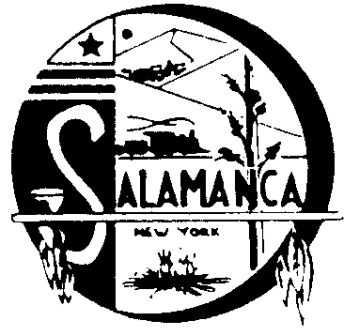 Phone (716) 945-3230, Fax (716) 945-5033SUMMARY OF MEETING MINUTES         FOR IDA and SADC BOARDJuly 12, 2023 4:00 P.M.CALL TO ORDER the IDA and SADCBoard President, Brooke Baker called a combined meeting to order at 4:00 P.M. for the Salamanca IDA and The Salamanca Area Development Corp.Board Members:  Brooke Baker, John Hill, David Skiba, & Mike Zaprowski Board Members absent:  Thomas ColeAttorney: Robert McLaughlin via phoneEmployees: Laurie Andrews, Gary MillimanGuest: Chris Zera, R.A. Mercer	Press: NoneAPPROVAL OF MINUTESJohn Hill made a motion to approve the Salamanca IDA’s and SADC’s June 7, 2023 minutes. David Skiba seconded the motion.Ayes:  Brooke Baker, Mike Zaprowski. David Skiba, & John Hill  Nays:  None.  Motion CarriedJOURNAL ENTRY’SMike Zaprowski made a motion to approve the Salamanca IDA’s and SADC’s Journal Entry’s. Brooke Baker seconded the motion.Ayes:   Brooke Baker, Mike Zaprowski, David Skiba, & John HillNays:  None.  Motion CarriedAPPROVAL OF REPORT, TRANSFERS, AND PAY BILLSMike Zaprowski made a motion to approve the Salamanca IDA’s and SADC’s reports, transfers, and bills.  Brooke Baker seconded the motion.Ayes:  Brooke Baker, Mike Zaprowski, David Skiba, & John HillNays:  None.  Motion CarriedNEW BUSINESS/SADC● Laurie Andrews presented Chris Zena from R.A. Mercer who presented the FY 22-23 audit to the Board of Directors.  He explained the growth in revenue among other items. There were no questions from the Board. A motion was made by Brooke Baker and seconded by Mike Zaprowski to accept the audit for FY 22-23.	Ayes:   Brooke Baker, Mike Zaprowski, David Skiba, & John HillNays:  None.  Motion Carried●  Laurie Andrews presented a request from Joyce Terhune to temporarily lower her Rehab loan payment due to disability.A motion was made by Mike Zaprowski and seconded by Brooke Baker to approve her request to pay $10 per month until the resolution of her disability situation.	Ayes:   Brooke Baker, Mike Zaprowski, David Skiba, & John HillNays:  None.  Motion Carried●  Laurie Andrews presented 3 large invoices that need to be paid and ask for Board approval for payment.A motion was made by Brooke Baker and seconded by Mike Zaprowski to pay the invoice from Snyder Manufacturing dba Endeavor Tool Company in the amount of $38,000.00	Ayes:   Brooke Baker, Mike Zaprowski, David Skiba, & John HillNays:  None.  Motion CarriedA motion was made by Brooke Baler and seconded by John Hill to pay the invoice from MRI Software aka HAPPY Software in the amount of $9,775.68	Ayes:   Brooke Baker, Mike Zaprowski, David Skiba, & John HillNays:  None.  Motion CarriedA motion was made by John Hill and seconded by Brooke Baker to pay the invoice from R.A. Mercer in the amount of $10,925.00.	Ayes:   Brooke Baker, Mike Zaprowski, David Skiba, & John HillNays:  None.  Motion Carried●  Laurie Andrews & Gary Milliman discussed the Morningside Warehouse project and costs involved.A motion was made by Brooke Baker and seconded by David Skiba to loan the Salamanca Area Development Corporation $175,000 for a 10-year term and 0 percent interest to be paid back in monthly payments starting August 1, 2023. A formal note is to be draw up and signed by Brooke Baker.	Ayes:   Brooke Baker, Mike Zaprowski, David Skiba, & John HillNays:  None.  Motion Carried●  Laurie Andrews & Gary Milliman informed the board of a resolution concerning pay raises that will be presented to the City of Salamanca Council on July 12, 2023.OLD BUSINESS/EXECUTIVE SESSION●   A motion was made by Brooke Baker and seconded by David Skiba at 4:30 pm to call an Executive Session to discuss tenants of our Rochester Street property.	Ayes:  Brooke Baker, David Skiba, Mike Zaprowski and John Hill		Nays:  None.  Motion carried.●A motion was made by Mike Zaprowski and seconded by John Hill at 4:37 pm to come out of Executive Session.Ayes:  Brooke Baker, David Skiba, Mike Zaprowski and John Hill		Nays:  None.  Motion carried.Action from Executive Session:  The lawyer will be crafting a demand letter to Monroe Table.SADC●  Gary Milliman updated the board on the progress of getting the roof repaired and the Geothermic heat installed.SECTION 8 PROGRAM ●  Laurie Andrews reported on the office receiving a 96 out of a possible 100 percent on the bi-annual SEMAP report for Section 8.●  Laurie Andrews reported on the Fair Housing hearing that took place on June 20, 2023 and that there would be another hearing on July 20, 2023.ADJOURNMENTBrooke Baker made a motion to adjourn the meeting at 4:45 P.M.  John Hill seconded the motion.Ayes:  Brooke Baker, Mike Zaprowski, David Skiba & John Hill Nays:  None. Motion CarriedRespectfully submitted, Laurie Andrews & Gary Milliman